Прощание с азбукойЦели:1. Закрепить изученные буквы, полученные знания, умения, навыки.
2. Развивать речь детей, элементы мышления, внимания, мелкую моторику.
3. Прививать бережное отношение к книгам.
4. Соблюдать охранительный режим.Ход занятияI. Вступительная часть.1-й слайдУчитель: Дорогие ребята! Совсем недавно было 1 сентября и вы впервые переступили порог школы, где вы научились многому – писать, считать, читать. Теперь вы уже умеете читать любые напечатанные и написанные слова, предложения и даже  рассказы.Сегодня вы закончили читать свою первую школьную книгу – азбуку.И настал день прощания с ней.III. Основная часть.Как хорошо уметь читать!Не надо к маме приставать,Не надо бабушку трясти:«Прочти, пожалуйста! Прочти!»Не надо умолять сестрицу:«Ну прочитай ещё страницу!»Не надо звать,Не надо ждать,А можно взять И прочитать!Учитель: Кто помог нам в этом?2-й слайд(Песня  «Азбука»)1 куплет:Если хочешь много знать, 
Многого добиться,
Обязательно читать 
Должен научиться.Припев: Азбука, азбука
Каждому нужна,
Нам поможет книжки
Прочитать она!2 куплет:Надо буквы нам писать
Аккуратно в строчку.
Надо их запоминать
Без ошибки – точно.Припев:3 куплет:Книжки могут рассказать
Обо всём на свете.
Очень любят их читать
Взрослые и дети.Припев:Учитель: Азбука поздравляет нас. Давайте хором прочтём, что желает нам она.Я поздравляю вас, дорогие первоклассники, с первой школьной победой – окончанием азбуки! Желаю вам дальнейших успехов в учении!Учитель: Азбуке интересно знать, как ребята усвоили буквы.3-йслайд.Андрей Тюняев «Азбука в стихах про зверят».А-Аист свил гнездо на крыше,Он теперь живёт всех выше.Украшает аист дом,Мы заботимся о нём.Б-Бык пасётся на лугу,Я кормить его могу.Бык гуляет, он не спитИ имеет грозный вид.В-Вот ворона за окном,Мы её не пустим в дом.Захотела есть, подружка?За окном твоя кормушка!Г-Как у бабушки МарусиГромче всех гогочут гуси,Говорят соседи ей:- Успокой своих гусей!Д-Дятла я в саду найду.Что он делает в саду?Короедов он достанет,И деревьям лучше станет.Е-А енот живёт в лесу,Булку я ему несу.Он возьмёт и убежит,Только кустик задрожит.Ё-Ёжик встретился в саду,Ищет он себе еду.Перед ёжиком не трушу:Дам и яблоко, и грушу!Ж-Жабы в тёплой луже жили,Жабы жили, не тужили,И ловили поутруКомаров и мошкару!З-Вот цветущая лужайка,По лужайке скачет зайка!Скачет зайка от пенькаДо зелёного дубка!И-Звонко иволга поёт,Звонко петь не устаёт.Если песенка звонка,Пусть летит под облака!К-Лучше всех коровка наша,Мы зовём её Малаша.Травку ест она легкоИ даёт нам молоко.Л-У соседской, у лошадкиНа боках щетинки гладки.Наш сосед такой лихач:Он на ней несётся вскачь!М-Медвежонок в чаще рос,Не любил он пчёл и ос.Почему? Да потому:Мёд мешали есть ему!Н-Есть и нутрия у нас,Про неё такой рассказ:Шёрстку чистит, зубки точит,И всегда купаться хочет!О-Ослик смело по дорожкеСеменит, меняя ножки.Он для Даши и ОлежкиПривезёт арбуз в тележке!П-Петушок на пчёл смотрел,Ни одной из них не съел:Пчёлки весело летают,Мёд с цветочков собирают.Р-Рысь на дереве сидит,Сверху рысь на нас глядит.Хоть на кошку рысь похожа,Но глядит намного строже!С-Есть у нас собачка ЖучкаОчень добрая – не злючка.Нас собачка охраняет,А незваных – прогоняет!Т-У коровки есть телёнок.Для коровки он – ребёнок.Рожек он пока не носит –Молочко у мамы просит!У-Утка важно, вперевалку,Обошла кирпич и палку.И сказала нам: «Кря-кря,Не хожу по палкам зря!»Ф-Знаю я такие страны,Где домашние фазаны.По дворам фазаны ходят,Их, как курочек, разводят!Х-Хомячки у нас живут,Сыр и яблочки грызут.А ещё они хотятПодарить нам хомячат!Ц-Целых сто у нас цыплят,Вот цыплячий детский сад!Знают жёлтые комочки:Мамы их зовутся квочки.Ч-Чиж живёт в просторной клеткеИ сидит на тонкой ветке.Он с утра всегда поёт,А потом зерно клюёт.Ш-Шмель не птица и не зверь,Но и шмель не плох, поверь!Он по садику летаетИ цветочки опыляет.Щ-И щегол у нас живёт,По утрам и он поёт.И они вдвоём с чижомНаполняют песней дом.Э-С буквой «э» решим проблему:Есть домашний страус Эму.Говорят, что эти птичкиХорошо  несут яички!Ю-Появляется юрок,Начинается урок:- Прочитаю я сейчасЭту азбуку для вас!Я-Есть у нас овечка Маша.Есть у нас ягнёнок Яша:У него окрепнут ножки,А потом пробьются рожки!- Буквы вы знаете хорошо, а вот загадки о буквах отгадаете ли?Загадки:4-йслайд.1.Вот два столба наискосок,
А между ними поясок,
Ты эту букву знаешь? А?
Перед тобою буква … (А)2.Эта буква широка
И похожа на жука. (Ж)3.Вы посмотрите: кто такой,
Загородив дорогу
Стоит с протянутой рукой,
Согнув баранкой ногу. (Б)4.На эту букву посмотри – 
Она совсем, как цифра три. (З)5.Подойди, цыплёнок Цып,
Повторяй-ка: цып, цып, цып!
Если выучишь урок,
Подарю тебе цветок.
Это цапля на крыльце
Объясняет буква …(Ц)Учитель:- Молодцы, ребята! Вы отгадали все буквы. - А какая буква здесь лишняя?  (А)- Почему?    (Она гласный звук обозначает, остальные согласные)5-й слайд-Назовите гласные.6-й слайд-Назовите согласные7-й слайд-А это что за буквы?(Ответы детей)Учитель: Следующее задание: 8-й слайд1.Найдите и назовите, какие буквы спрятались!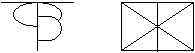 2 задание:20-й слайдДавайте ребята, покажем азбуке, как мы умеем составлять слова из букв и читать их. Здесь зашифрованы слова, надо отгадать их.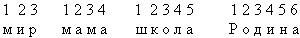 (Ребята читают хором слова, которые получились, обговариваем каждое слово).3 задание: 21-й слайдГрамматическая арифметикаЧереп – п + муха =?    (черёмуха)Чистый – ый +о + тело – о = ? (чистотел)Часть – ь +ушко – о + а = ? (Частушка)Чёрный – ый + о + слива – а = ? (Чернослив)4 задание: А, сейчас посмотрим, знаете ли вы сказочных героев? Послушайте загадки.22-й слайдЗагадки:1. Никого не огорчает,
А всех плакать заставляет. (Чипполино). 2. Бабушка девочку очень любила,
Шапочку красную ей подарила!
Девочка имя забыла своё,
Ну, отгадайте, как звали её. (Красная шапочка)3. Человечек деревянный
На воде и под водой
Ищет ключик золотой.
Всюду нос суёт он длинный
А зовётся …… (Буратино)4.Он дружок зверям и птицам,
Он – живое существо,
Но таких на целом свете
Больше нет ни одного.
Потому что он - не птица,
Не тигрёнок, не лисица,
Не котёнок, не щенок,
Не волчонок, не сурок,
Очень милая мордашка,
А зовётся … (Чебурашка)23-й слайдЧебурашка пришёл с загадками.1.Если ты его отточишь
Нарисуешь всё что хочешь.
Солнце, море, горы, пляж
Что же это?... (Карандаш) 2.То я в клетку, то в линейку
Написать по ним сумей-ка.
Можешь и нарисовать
Что такое я? … (Тетрадь)3. Звенит звонок, торопит нас
И мы вбегаем в светлый … (класс)4. Я с собой её ношу
Не макаю, а пишу
Замечательная штучка
Самопишущая …(ручка)5.Чёрные, кривые, от рождения немые.
Встанут в ряд – все заговорят. (Буквы)-  Ребята, какие вы молодцы!24-й слайдДети поют частушки.Ученик 1 
Мы собрали пап и мам, 
Но не для потехи. 
Мы сегодня рапортуем
Про свои успехи. Ученик 2
Мы в нарядах нынче новых, 
И у всех счастливый вид, 
Ведь сегодня мы досрочно
Изучили алфавит! Ученик 3
Разбудите меня ночью, 
В самой серединочке, 
Расскажу вам алфавит 
Без одной запиночки! Ученик 4
Буквы гласные мы любим, 
И все больше с каждым днем. 
Мы не просто их читаем – 
Эти буквы мы поем! Ученик 5
Тыщу слов в минуту нынче, 
Как машинка, я строчу. 
Я любую вашу книжку
Одним махом “проглочу”! Ученик 6
Мы простимся с Азбукой, 
И рукой помашем, 
И спасибо десять раз 
Дружно хором скажем! Ученик 7Позади нелёгкий труд Слогового чтения: Нам сегодня выдают У-до-сто-ве-ре-ни-я!ВместеМы частушки вам пропели  Хорошо ли, плохо ли. А теперь мы вас попросим, Чтоб вы нам похлопали.Просмотр ролика «Азбука»IV. Итог. Чтение с доски слов все вместе!ПРОЩАЙ АЗБУКА! (Детям дарят подарки).